DEPENDENCIAS Y COMITÉ DE CONTRALORÍA SOCIAL QUE SE REÚNEN  DATOS DE LA REUNIÓNDescripción del apoyo:PROGRAMA DE RESULTADOS DE Necesidades expresadas por los integrantes del Comité Opiniones e inquietudes de los integrantes del Comité.Denuncias, quejas y peticiones que presentan los integrantes del Comité. ACUERDOS Y COMPROMISOS ASISTENTES EN LA REUNIÓN Nota: Esta Minuta debe estar firmada por el Responsable de Contraloría Social designado por la Instancia Ejecutora, por un integrante del Comité, y un beneficiario del programa.Este documento, debe ser registrado en PDF, y capturado por el Responsable Institucional en el Sistema informático de Contraloría Social (SICS). Nombre de la Institución Educativa:DATOS DEL COMITÉ DE CONTRALORÍA SOCIALDATOS DEL COMITÉ DE CONTRALORÍA SOCIALNombre:Número de Registro:20162017EJERCICIO FISCAL VIGILADOEstado:Fecha: Municipio:Localidad:Institución que ejecuta el programa:Institución que ejecuta el programa:Institución que ejecuta el programa:Institución que ejecuta el programa:Nombre del Programa:Nombre del Programa:Nombre del Programa:Tipo de apoyo:Tipo de apoyo:Objetivo de la reunión:¿Cuántas recibió en forma escrita?¿Cuántas recibió en forma escrita?Escribir a qué se refierenDenunciasQuejasPeticionesACTIVIDADES FECHA RESPONSABLE Institución/Comité  Nombre CargoCorreo electrónicoFirma Representante Federal (Responsable de CS)Comité de Contraloría SocialBeneficiariosOtros asistentesComentarios AdicionalesComentarios AdicionalesComentarios AdicionalesComentarios AdicionalesComentarios Adicionales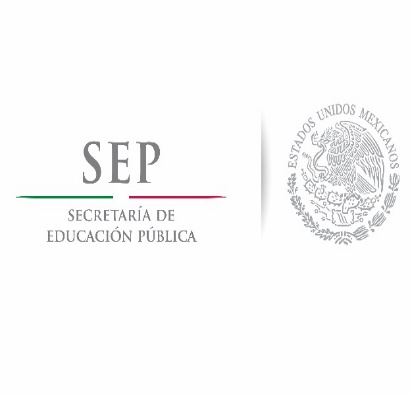 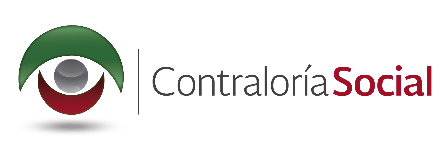 